Gymnasium Münster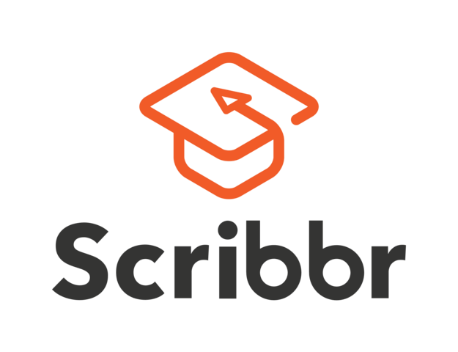 Facharbeit zum Thema: Titel der FacharbeitUntertitelVorgelegt von: Marie MustermannJahrgangstufe 11Leistungskurs DeutschBetreuer: Herr MüllerAbgabetermin: 05.11.20191 Einleitung2 Theoretischer Hauptteil: Begriffsdefinition2.1 Begriff A 2.2 Begriff B 3 Theoretischer Hauptteil: Theorien/Konzepte erläutern und belegen 3.1 Theorie A 3.2 Theorie B4 Praktischer Hauptteil/Analyse: z.B. Fallbeispiele4.1 Fallbeispiel 14.2 Fallbeispiel 2 5 Kritische Betrachtung6 FazitLiteraturverzeichnisAnhangSelbstständigkeitserklärungHiermit erkläre ich, dass ich die vorliegende Arbeit selbstständig und ohne fremde Hilfe verfasst und keine anderen Hilfsmittel als die angegebenen verwendet habe.Insbesondere versichere ich, dass ich alle wörtlichen und sinngemäßen Übernahmen aus anderen Werken – dazu gehören auch Internetquellen – als solche kenntlich gemacht habe.____________________________ (Datum, Unterschrift) 